Urnik video srečanj ZOOM       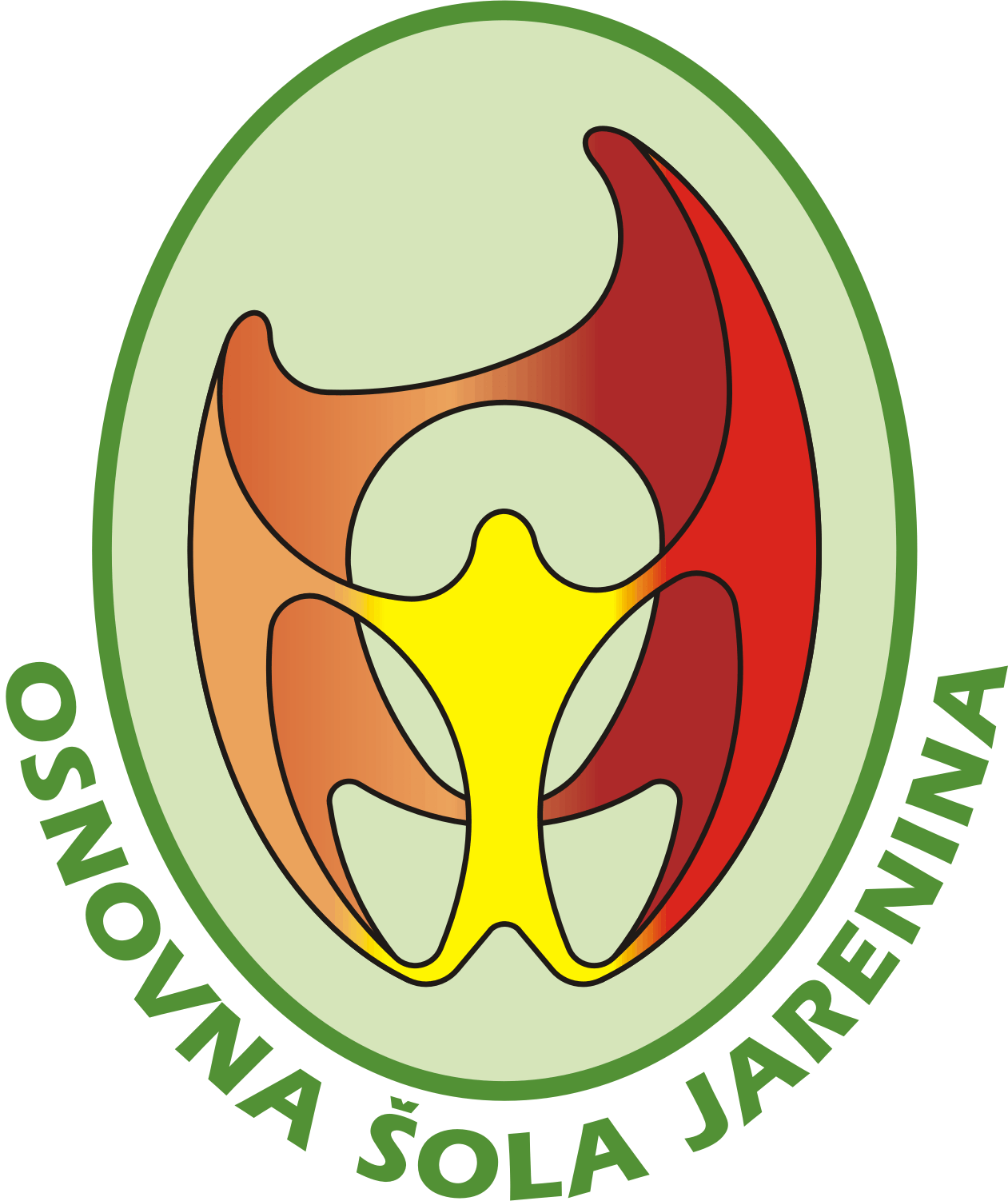 od 19.10 – 23.10.20206. razred7. razred8. razred9. razredPonedeljekTorekSredaČetrtekPetek9.00MATANJSLONAR10.15NEMMATSLO11.30ZGO12.45LUMGOS14.0015.15PonedeljekTorekSredaČetrtekPetek9.00ANJSLOMATSLOGEO10.15ZGONARMAT11.30NEMLUM12.45GUM14.0015.15PonedeljekTorekSredaČetrtekPetek9.00FIZGEOANJMAT10.15SLOMATZGOKEM11.30NEM12.45GUM14.0015.15PonedeljekTorekSredaČetrtekPetek9.00ZGOMATFIZMATSLO10.15KEMSLOANJ11.30GEOBIONEM12.4514.0015.15